Une description enrichie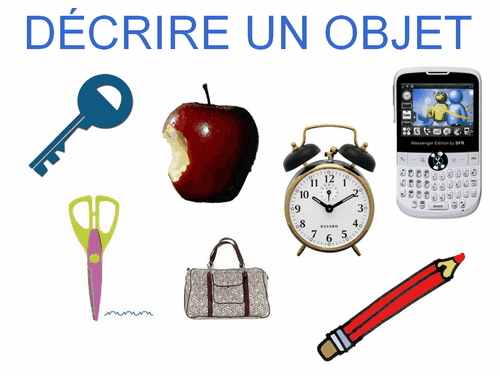 NOM :______________________________________ Ton objet :______________________________________ Vocabulaire enrichi (3 étant le minimum)Vocabulaire enrichi (3 étant le minimum) (noms, adjectifs, verbe, action, etc.)J’utilise les sens pour aider mes lecteurs à mieux percevoir mon objet (minimum 2)Des idées pour décrire mon objet pour mieux le voir, l’entendre, le sentir ou le ressentir.Je choisis des mots évocateurs : verbes, adjectifs, adverbe.Je décris mon objet selon 3 aspects et quelques sous-aspects, quels sont-ils?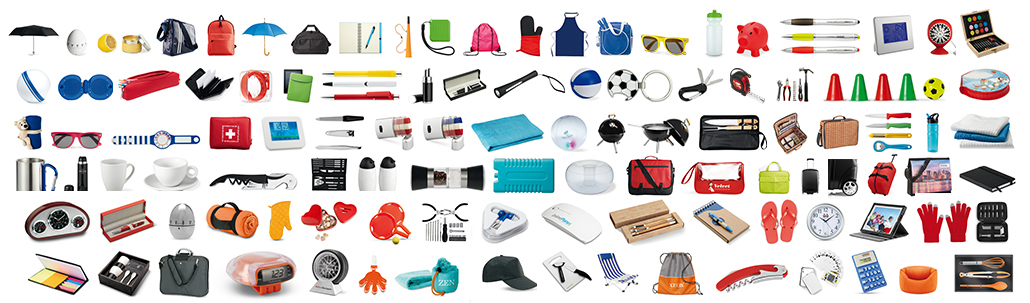 Une description enrichieConsignesTu dois décrire un objet de tous les jours sans le nommer.Toujours à la 3e personne150 à 250 motsUne intro et une conclusion 3 paragraphes (un par aspect choisi)Vocabulaire enrichiMots de la même famille (6)NOMS  VERBES  ADJECTIFS Mots de la même famille (6)NOMS  VERBES  ADJECTIFS Synonymes Mots génériques Mots spécifiques Mots ayant un rapport avec l’objetMots ayant un rapport avec l’objetMots ayant un rapport avec l’objetMots ayant un rapport avec l’objetMots ayant un rapport avec l’objetNOMSVERBEADJECTIFSADVERBE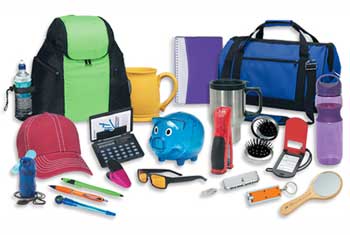 Comparaisons ou métaphores Énumérations La vue (3)L’ouïe (3)L’odorat (3)Le toucher (3)1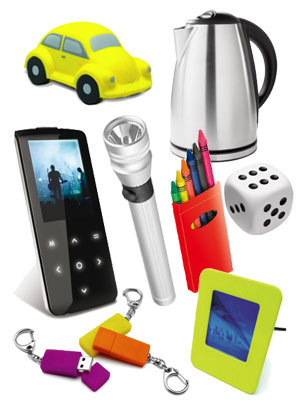 11222333